        Sakarya Üniversitesi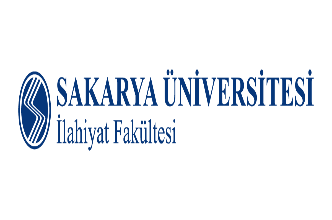 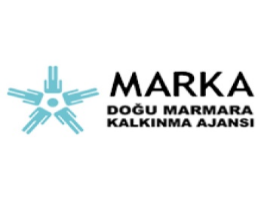     İlahiyat FakültesiAraştırma ve Geliştirme       Çalışma Grubu            İlahiyat Alanında Proje Hazırlama ve Yürütme Tecrübe Paylaşımı Eğitimi5-6 ve 12 Kasım 2022Düzenleme KuruluProf. Dr. Hasan MEYDANDoç. Dr. Abdullah İNCEDoç. Dr. Esra ATMACADr. Öğr. Üyesi Ahmet Numan ÜNVERDr. Öğr. Üyesi Kübra CEVHERLİArş. Gör. Ravza AYDINArş. Gör. Firdevs YILDIZ SUBAŞIArş. Gör. Afife Şeyma TAÇSekretarya: Dr. Öğretim Üyesi Kübra CEVHERLİArş. Gör. Firdevs YILDIZ SUBAŞIDestekleyen Kuruluş: Doğu Marmara Kalkınma Ajansı (Proje No: TR42/22/TD/0036)GünSaatYerEğitim Konuları 1.Gün: Cumartesi (05/11/2022)09:30AÇILIŞ1.Gün: Cumartesi (05/11/2022)10:30-12:00Prof. Dr. Mehmet ERKAL SalonuTÜBİTAK 1001 ve 1002 alanında proje hazırlama ve yürütme tecrübe paylaşımı1.Gün: Cumartesi (05/11/2022)13:30-15:00Prof. Dr. Mehmet ERKAL SalonuTÜBİTAK 3501 alanında proje hazırlama ve yürütme tecrübe paylaşımı1.Gün: Cumartesi (05/11/2022)15:30-17:00Prof. Dr. Mehmet ERKAL SalonuTemel İslam Bilimlerinde TÜBİTAK proje hazırlama ve yürütme tecrübe paylaşımı2. Gün: Pazar (06/11/2022)13:30-15:00Prof. Dr. Mehmet ERKAL SalonuTÜBİTAK BİDEP- 2237-A Eğitim Etkinlikleri Desteği proje hazırlama ve yürütme tecrübe paylaşımı2. Gün: Pazar (06/11/2022)15:15-16:45Prof. Dr. Mehmet ERKAL SalonuTÜBİTAK 3005 Sosyal ve Beşeri Bilimlerde Yenilikçi Çözümler Proje Tanıtımı ve Tecrübe Paylaşımı2. Gün: Pazar (06/11/2022)17:00-18:30Prof. Dr. Mehmet ERKAL SalonuÜniversite Sanayi/Kurum İşbirliği Projesi (2547/58-k) Hazırlama ve Yürütme Tecrübe Paylaşımı3. Gün: Cumartesi (12/11/2022)10:30-120:00Online (SAÜ SABİS MEET)Bir eğitimci liderliğinde 5’er kişilik çalışma grupları/paneller oluşturulması3. Gün: Cumartesi (12/11/2022)13:30-15:00Online (SAÜ SABİS MEET)Katılımcıların proje fikirlerini/önerilerini sunmaları3. Gün: Cumartesi (12/11/2022)15:30-17:00Online (SAÜ SABİS MEET)Sunulan proje önerilerinin eğitimci liderliğinde diğer katılımcılar tarafından panel usulüyle değerlendirilmesi